Stufenzahlen aufteilen im Zahlenraum bis 1 MillionZerlegen die Stufenzahlen in die vorgegebene Anzahl.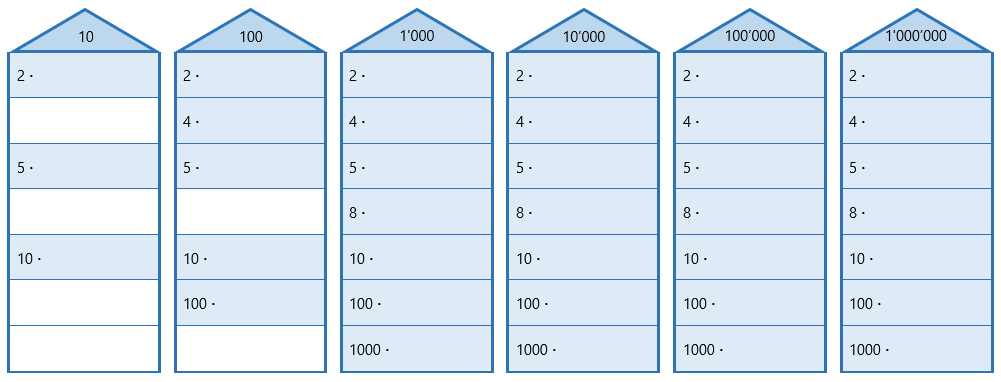 
Falte das Blatt und versuche die Aufgaben ohne die obenstehenden «Häuser» zu lösen.
---------------------------------------------------- hier falten ---------------------------------------------------Löse die Aufgaben 100 : 2 = ____________	10’000 : 4 = ____________	1’000 : 5 = ____________100 : 4 = ____________	10’000 : 5 = ____________	1’000 : 100 = ____________100 : 5 = ____________	10’000 : 2 = ____________	1’000 : 8 = ____________100 : 10 = ____________	10’000 : 10 = ____________	1’000 : 4 = ____________100’000 : 5 = ____________	1’000’000 : 10 = ________________100’000 : 4 = ____________	1’000’000 : 1’000 = ________________	100’000 : 2 = ____________	1’000’000 : 5 = ________________	100’000 : 1000 = ____________	1’000’000 : 8 = ________________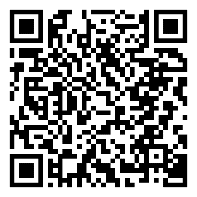 Interaktive Online-Übung zur Erarbeitung

Stufenzahlen teilen – Zahlen zuordnenhttps://www.ilern.ch/stufenzahlen-aufteilen-im-zahlenraum-bis-1-million-zuordnen/ 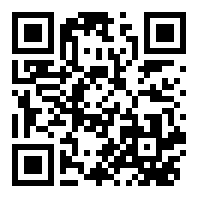 Interaktive Online-Übung zum Training

Stufenzahlen teilen – Resultate zuordnen und eintippenhttps://quizlet.com/17547094/learn 